CenerentolaCenerentola (essere) …… una bella ragazza molto amata dai suoi genitori. La ragazza (essere) ……. dolce e sempre allegra, e generalmente (passare) ………. il suo tempo in giardino tra i suoi fiori.Purtroppo un brutto giorno la sua cara mamma (morire) ………, e lei (restare) ………….sola con suo padre. Suo padre (essere) ……… un buon uomo e poco dopo (sposare) ………….. una vedova, che (avere) …… gia` due figlie, e che lui (credere) …….. buona. Le due sorellastre (essere) …………. cattive e invidiose di Cenerentola solo perché (essere) ……….. piu` dolce di loro.La madrigna e le sue due figlie (decidere) ………….. di trattare Cenerentola come una serva e Cenerentola (andare) ………… a vivere in una stanzina buia e umida. Da quel giorno, la vita della povera ragazza (diventare) …….. cosi triste e crudele.********Presto (venire) ……….. il giorno del gran ballo alla corte del re e la madrigna (fare) ………. invitare le sue due figlie. Naturalmente Cenerentola (dovere) ……. restare a casa. - Stira bene i nostri vestiti - le (dire) …………….. - Stasera il giovane principe deve ammirare solo noi. Cenerentola (essere)  ……….molto triste ma qualcosa all'improvviso (succedere) ………...  Una fata (dire) ………….. a Cenerentola che anche lei (potere) ………. partecipare al ballo.- Ma, non ho nemmeno un vestito da mettermi! (esclamare) …….. la ragazza preoccupata.- Non e` vero - (rispondere) ……….. immediatamente la fata. - Guarda che bell'abito ho per te! Cenerentola non (credere) ……….  ai suoi occhi.- E guarda che bella carrozza sta aspettando in strada - (continuare) ……….. la buona fata. - Andrai anche tu al ballo, ma ricorda che a mezzanotte il mio incantesimo finisce. *******Cenerentola, bellissima nel suo vestito nuovo, (correre) ……….. al castello, dove tutti la (guardare) ……………. ammirati. Il principe (volere) …………. ballare soltanto con lei. (Essere) ……….. quasi mezzanotte quando Cenerentola (ricordarsi) ……….. delle parole della fata.(Correre) ………. attraverso la sala e (scendere) ………… le scale cosi in fretta che (perdere) …………….. una scarpetta.*****Il principe (correre) ………….. fuori ma non la (vedere) ……………. piu`. Il principe (prendere) ………………….la scarpetta della misteriosa ragazza con cui aveva ballato. Nel suo cuore (avere) …….. gia` deciso di sceglierla come sua sposa e non (volere) ………….. perderla.* Il principe (fare) …………. provare la scarpa a tutte le ragazze del regno. Quando i suoi uomini (trovare) …………. Cenerentola la (portare) ………………. a Corte.*- Se vuoi sarai mia moglie- le (dire) ………… il bel principe.Felicemente, Cenerentola (rispondere) …………. di si. E (vivere) …………. felici e contenti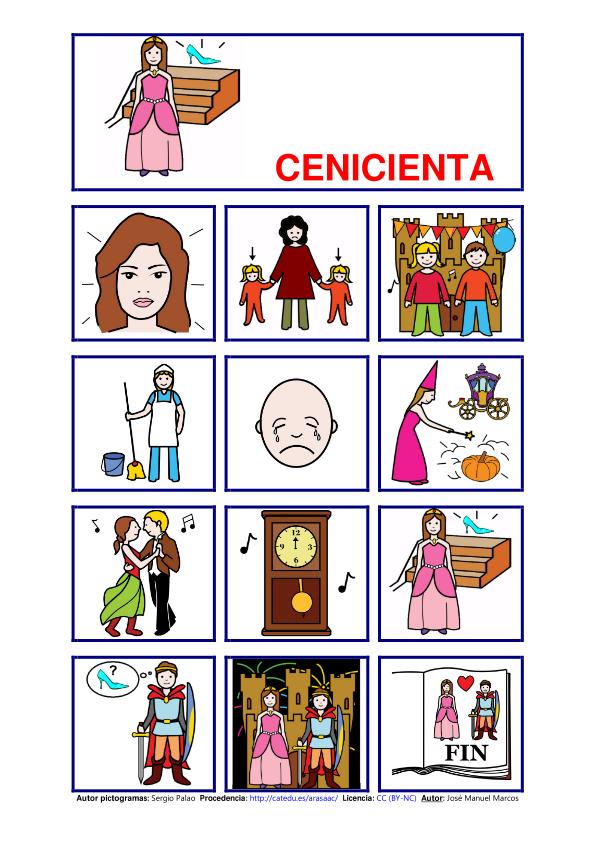 